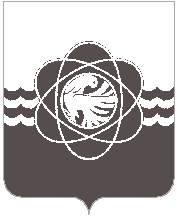                 П О С Т А Н О В Л Е Н И ЕОт 30.06.2023 № 625О внесении изменения в постановление Администрации муниципального образования «город Десногорск» Смоленской области от 26.10.2018 № 919 «Об утверждении состава комиссии по внесению изменений в Правила землепользования и застройки  муниципального образования «город Десногорск» Смоленской области»В связи с кадровыми изменениями,Администрация муниципального образования «город Десногорск» Смоленской области постановляет:1. Внести в постановление Администрации муниципального образования «город Десногорск» Смоленской области от 26.10.2018 № 919 «Об утверждении состава комиссии по внесению изменений в Правила землепользования и застройки муниципального образования «город Десногорск» Смоленской области» (в ред. от 22.02.2019 № 154, от 18.04.2019 № 408, 08.05.2019 № 500, от 30.08.2019 № 950, от 01.04.2020 № 290, от 25.05.2021 № 463, от 03.08.2021 № 702, от 30.08.2021 № 782, от 23.03.2022 № 159, от 01.04.2022 № 211, от 06.02.2023 № 88, от 27.03.2023 № 263) следующее изменение:- пункт 1 изложить в следующей редакции:«1. Утвердить состав комиссии по внесению изменений в Правила землепользования и застройки муниципального образования «город Десногорск» Смоленской области:2. Отделу информационных технологий и связи с общественностью (Е.О. Таистова) разместить настоящее постановление на официальном сайте Администрации муниципального образования «город Десногорск» Смоленской области в сети Интернет.3. Контроль исполнения настоящего постановления возложить на заместителя Главы муниципального образования -  председателя Комитета по городскому хозяйству и промышленному комплексу Администрации муниципального образования «город Десногорск» Смоленской области А.В. Соловьёва.Врип Главы муниципального образования«город Десногорск» Смоленской области                                   З.В. БриллиантоваПредседатель комиссииСоловьёв А.В.Заместитель Главы муниципального образования - председатель Комитета по городскому хозяйству и промышленному комплексу Администрации муниципального образования «город Десногорск» Смоленской области;Заместитель председателя комиссииЗайцева Т.Н.председатель Комитета имущественных и земельных отношений Администрации муниципального образования «город Десногорск» Смоленской области;Секретарь комиссииКокурина М.В.главный специалист - главный архитектор Комитета по городскому хозяйству и промышленному комплексу Администрации муниципального образования «город Десногорск» Смоленской области;Члены комиссииГригорович И.М.депутат Десногорского городского Совета                              (по согласованию);Гулидова К.А.ведущий специалист - юрист Десногорского городского Совета (по согласованию);Ефимова О.Н.ведущий специалист Комитета по городскому хозяйству и промышленному комплексу Администрации муниципального образования «город Десногорск» Смоленской области;Михалёва Е.П.главный специалист - юрист юридического отдела Администрации муниципального образования «город Десногорск» Смоленской области;Печерица С.И.депутат Десногорского городского Совета                              (по согласованию)Захаркина Н.Н.И.о.заместителя Главы муниципального образования». 